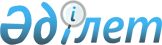 О внесении изменений в решение Жуалынского районного маслихата от 25 декабря 2017 года № 21-3 "О бюджетах сельских округов Жуалынского района на 2018-2020 годы"Решение Жуалынского районного маслихата Жамбылской области от 20 марта 2018 года № 24-3. Зарегистрировано Департаментом юстиции Жамбылской области 30 марта 2018 года № 3762
      Примечание РЦПИ.

      В тексте документа сохранена пунктуация и орфография оригинала.
      В соответствии с Бюджетным кодексом Республики Казахстан от 4 декабря 2008 года и статьи 6 Закона Республики Казахстан от 23 января 2001 года "О местном государственном управлении и самоуправлении в Республике Казахстан" Жуалынский районный маслихат РЕШИЛ:
      1. Внести в решение Жуалынского районного маслихата от 25 декабря 2017 года № 21-3 "О бюджетах сельских округов Жуалынского района на 2018-2020 годы" (зарегистрировано в Реестре государственной регистрации нормативных правовых актов № 3657, опубликованное в районной газете "Жаңа өмір"-"Новая жизнь" от 9 января 2017 года) следующие изменения:
      1.1 Аппарат акима село Б. Момышулы 
      в пункте 1:
      в подпункте 1):
      цифры "86 070" заменить цифрами "271 713";
      цифры "280" заменить цифрами "10 433";
      цифры "44 679" заменить цифрами "220 169";
      в подпункте 2):
      цифры "86 070" заменить цифрами "271 713".
      1.2 Актюбинский сельский округ
      в пункте 1:
      в подпункте 1):
      цифры "24 807" заменить цифрами "58 348";
      цифры "2 255" заменить цифрами "3 082";
      цифры "46" заменить цифрами "216";
      цифры "22 506" заменить цифрами "55 050";
      в подпункте 2):
      цифры "24 807" заменить цифрами "58 348".
      1.3 Аксайский сельский округ 
      в пункте 1:
      в подпункте 1):
      цифры "27 538" заменить цифрами "86 675";
      цифры "3637" заменить цифрами "4 653";
      цифры "46" заменить цифрами "2 489";
      цифры "23 855" заменить цифрами "79 533";
      в подпункте 2):
      цифры "27 538" заменить цифрами "86 675".
      1.4 Боралдайский сельский округ 
      в пункте 1:
      в подпункте 1):
      цифры "39 465" заменить цифрами "73 665";
      цифры "2 026" заменить цифрами "3 228";
      цифры "46" заменить цифрами "2 029";
      цифры "37 393" заменить цифрами "68 408";
      в подпункте 2):
      цифры "39 465" заменить цифрами "73 665";
      1.5 Жетитюбинский сельский округ
      в пункте 1:
      в подпункте 1):
      цифры "25 249" заменить цифрами "52 849";
      цифры "3 384" заменить цифрами "3 995";
      цифры "46" заменить цифрами "1 929";
      цифры "21 819" заменить цифрами "46 925";
      в подпункте 2):
      цифры "25 249" заменить цифрами "52 849";
      1.6 Кокбастауский сельский округ
      в пункте 1:
      в подпункте 1):
      цифры "27 878" заменить цифрами "77 876";
      цифры "3 063" заменить цифрами "5 046";
      цифры "46" заменить цифрами "1 539";
      цифры "24 769" заменить цифрами "71 291";
      в подпункте 2):
      цифры "27 878" заменить цифрами "77 876".
      1.7 Куренбельский сельский округ
      в пункте 1:
      в подпункте 1):
      цифры "30 929" заменить цифрами "53 050";
      цифры "46" заменить цифрами "1 407";
      цифры "28 239" заменить цифрами "48 999";
      в подпункте 2):
      цифры "30 929" заменить цифрами "53 050".
      1.8 Карасазский сельский округ
      в пункте 1:
      в подпункте 1):
      цифры "40 677" заменить цифрами "86 215";
      цифры "3 549" заменить цифрами "4 539";
      цифры "46" заменить цифрами "1 833";
      цифры "37 082" заменить цифрами "79 843";
      в подпункте 2):
      цифры "40 677" заменить цифрами "86 215".
      1.9 Кызыларыкский сельский округ
      в пункте 1:
      в подпункте 1):
      цифры "31 738" заменить цифрами "65 895";
      цифры "2 651" заменить цифрами "3 189";
      цифры "46" заменить цифрами "258";
      цифры "29 041" заменить цифрами "62 448";
      в подпункте 2):
      цифры "31 738" заменить цифрами "65 895".
      1.10 Мынбулакский сельский округ
      в пункте 1:
      в подпункте 1):
      цифры "38 294" заменить цифрами "52 329";
      цифры "46" заменить цифрами "1 157";
      цифры "33 676" заменить цифрами "46 600";
      в подпункте 2):
      цифры "38 294" заменить цифрами "52 329".
      1.11 Нурлыкентский сельский округ
      в пункте 1:
      в подпункте 1):
      цифры "42 316" заменить цифрами "84 043";
      цифры "46" заменить цифрами "233";
      цифры "38 052" заменить цифрами "79 592";
      в подпункте 2):
      цифры "42 316" заменить цифрами "84 043".
      1.12 Шакпакский сельский округ
      в пункте 1:
      в подпункте 1):
      цифры "29 279" заменить цифрами "80 092";
      цифры "3 036" заменить цифрами "5 081";
      цифры "46" заменить цифрами "1 017";
      цифры "26 197" заменить цифрами "73 994";
      в подпункте 2):
      цифры "29 279" заменить цифрами "80 092".
      Приложения 1 и 12 к указанному решению изложить в новой редакции согласно приложениям 1 и 12 настоящего решения.
      2. Контроль за исполнением и публикацию на интернет-ресурсе данного решения возложить на постоянную комиссию районного маслихата по вопросам административно-территориальных структур, социально-экономическому развитию территорий, бюджета и местных налогов по защите прав граждан.
      3. Настоящее решение вступает в силу со дня государственной регистрации в органах юстиции и вводится в действие с 1 января 2018 года. Бюджет аппарата акима село Б.Момышулы на 2018 год Бюджет Актюбинского сельского округа на 2018 год Бюджет Аксайского сельского округа на 2018 год Бюджет Боралдайского сельского округа на 2018 год Бюджет Жетитюбинского сельского округа на 2018 год Бюджет Кокбастауского сельского округа на 2018 год Бюджет Куренбельского сельского округа на 2018 год Бюджет Карасазского сельского округа на 2018 год Бюджет Кызыларыкского сельского округа на 2018 год Бюджет Мынбулакского сельского округа на 2018 год Бюджет Нурлыкентского сельского округа на 2018 год Бюджет Шакпакского сельского округа на 2018 год
					© 2012. РГП на ПХВ «Институт законодательства и правовой информации Республики Казахстан» Министерства юстиции Республики Казахстан
				
      Председатель сессии

 Секретарь

      районного маслихата 

районного маслихата

      Н. Тыныбеков

Е. Тлеубеков
Приложение 1 к решению
Жуалынского районного маслихата
№ 24-3 от 20 марта 2018 года
Приложение 1 к решению
Жуалынского районного маслихата
№ 21-3 от 25 декабря 2017 года
Категория
Категория
Категория
Категория
Сумма (тыс.тенге)
Класс
Класс
Класс
Сумма (тыс.тенге)
Подкласс
Подкласс
1
2
3
I. ДОХОДЫ
271 713
1
Налоговые поступления
41 111
01
Подоходный налог
21 585
2
Индивидуальный подоходный налог
21 585
04
Hалоги на собственность
19 426
1
Hалоги на имущество
287
3
Земельный налог
1 200
4
Налог на транспортные средства
17 939
05
Налоги на внутренние товары, работы и услуги
100
4
Сборы за ведение предпринимательской и профессиональной деятельности
100
2
Неналоговые поступления
10 433
01
Доходы от государственной собственности
120
5
Доходы от аренды имущества, находящегося в государственной собственности
120
04
Штрафы, пени, санкции, взыскания, налагаемые государственными учреждениями, финансируемыми из государственного бюджета, а также содержащимися и финансируемыми из бюджета (сметы расходов) Национального Банка Республики Казахстан
150
1
Штрафы, пени, санкции, взыскания, налагаемые государственными учреждениями, финансируемыми из государственного бюджета, а также содержащимися и финансируемыми из бюджета (сметы расходов) Национального Банка Республики Казахстан, за исключением поступлений от организаций нефтяного сектора
150
06
Прочие неналоговые поступления
10 163
1
Прочие неналоговые поступления
10 163
4
Поступления трансфертов
220 169
02
Трансферты из вышестоящих органов государственного управления
220 169
3
Трансферты районов (городов областного значения)
220 169
Функциональная группа
Функциональная группа
Функциональная группа
Функциональная группа
Сумма (тыс. тенге)
Администратор бюджетных программ
Администратор бюджетных программ
Администратор бюджетных программ
Сумма (тыс. тенге)
Программа
Программа
Наименование
1
2
3
II. ЗАТРАТЫ
271 713
01
Государственные услуги общего характера
30 872
124
Аппарат акима города районного значения, села, поселка, сельского округа
30 872
001
Услуги по обеспечению деятельности акима города районного значения, села, поселка, сельского округа
29 430
022
Капитальные расходы государственного органа
1 442
04
Образование
175 741
124
Аппарат акима города районного значения, села, поселка, сельского округа
175 741
004
Дошкольное воспитание и обучение и организация медицинского обслуживания в организациях дошкольного воспитания и обучения
175 741
07
Жилищно-коммунальное хозяйство
53 100
124
Аппарат акима города районного значения, села, поселка, сельского округа
53 100
008
Освещение улиц в населенных пунктах
2 648
009
Обеспечение санитарии населенных пунктов
14 000
011
Благоустройство и озеленение населенных пунктов
36 452
13
Прочие
12 000
124
Аппарат акима города районного значения, села, поселка, сельского округа
12 000
040
Реализация мероприятий для решения вопросов обустройства населенных пунктов в реализацию мер по содействию экономическому развитию регионов в рамках Программы развития регионов до 2020 года
12 000
IІІ. Чистое бюджетное кредитование
0
Бюджетные кредиты
0
5
Погашение бюджетных кредитов
0
IV. Сальдо по операциям с финансовыми активами
0
Приобретение финансовых активов
0
Поступления от продажи финансовых активов государства
0
V. ДЕФИЦИТ (ПРОФИЦИТ) БЮДЖЕТА
0
VI. ФИНАНСИРОВАНИЕ ДЕФИЦИТА (ИСПОЛЬЗОВАНИЕ ПРОФИЦИТА) БЮДЖЕТА
0
7
Поступление займов
0
Погашение займов
0
Используемые остатки бюджетных средств
0Приложение 2 к решению
Жуалынского районного маслихата
№ 24-3 от 20 марта 2018 года Приложение 2 к решению
Жуалынского районного маслихата
№ 21-3 от 25 декабря 2017 года
Категория
Категория
Категория
Категория
Сумма (тыс. тенге)
Класс
Класс
Класс
Сумма (тыс. тенге)
Подкласс
Подкласс
1
2
3
I. ДОХОДЫ
58 348
1
Налоговые поступления
3 082
01
Подоходный налог
935
2
Индивидуальный подоходный налог
935
04
Hалоги на собственность
2 147
1
Hалоги на имущество
36
3
Земельный налог
197
4
Налог на транспортные средства
1 914
2
Неналоговые поступления
216
01
Доходы от государственной собственности
24
5
Доходы от аренды имущества, находящегося в государственной собственности
24
04
Штрафы, пени, санкции, взыскания, налагаемые государственными учреждениями, финансируемыми из государственного бюджета, а также содержащимися и финансируемыми из бюджета (сметы расходов) Национального Банка Республики Казахстан
20
1
Штрафы, пени, санкции, взыскания, налагаемые государственными учреждениями, финансируемыми из государственного бюджета, а также содержащимися и финансируемыми из бюджета (сметы расходов) Национального Банка Республики Казахстан, за исключением поступлений от организаций нефтяного сектора
20
06
Прочие неналоговые поступления
172
1
Прочие неналоговые поступления
172
4
Поступления трансфертов
55 050
02
Трансферты из вышестоящих органов государственного управления
55 050
3
Трансферты районов (городов областного значения)
55 050
Функциональная группа
Функциональная группа
Функциональная группа
Функциональная группа
Сумма (тыс. тенге)
Администратор бюджетных программ
Администратор бюджетных программ
Администратор бюджетных программ
Сумма (тыс. тенге)
Программа
Программа
Наименование
1
2
3
II. ЗАТРАТЫ
58 348
01
Государственные услуги общего характера
17 689
124
Аппарат акима города районного значения, села, поселка, сельского округа
17 689
001
Услуги по обеспечению деятельности акима города районного значения, села, поселка, сельского округа
17 309
022
Капитальные расходы государственного органа
380
04
Образование
36 248
124
Аппарат акима района в городе, города районного значения, поселка, села, сельского округа
36 248
004
Дошкольное воспитание и обучение и организация медицинского обслуживания в организациях дошкольного воспитания и обучения
33 447
005
Организация бесплатного подвоза учащихся до ближайшей школы и обратно в сельской местности
2 801
07
Жилищно-коммунальное хозяйство
1 680
124
Аппарат акима города районного значения, села, поселка, сельского округа
1 680
008
Освещение улиц в населенных пунктах
400
009
Обеспечение санитарии населенных пунктов
480
011
Благоустройство и озеленение населенных пунктов
800
13
Прочие
2 731
124
Аппарат акима города районного значения, села, поселка, сельского округа
2 731
040
Реализация мероприятий для решения вопросов обустройства населенных пунктов в реализацию мер по содействию экономическому развитию регионов в рамках Программы развития регионов до 2020 года
2 731
IІІ. Чистое бюджетное кредитование
0
Бюджетные кредиты
0
5
Погашение бюджетных кредитов
0
IV. Сальдо по операциям с финансовыми активами
0
Приобретение финансовых активов
0
Поступления от продажи финансовых активов государства
0
V. ДЕФИЦИТ (ПРОФИЦИТ) БЮДЖЕТА
0
VI. ФИНАНСИРОВАНИЕ ДЕФИЦИТА (ИСПОЛЬЗОВАНИЕ ПРОФИЦИТА) БЮДЖЕТА
0
7
Поступление займов
0
Погашение займов
0
Используемые остатки бюджетных средств
0Приложение 3 к решению
Жуалынского районного маслихата
№ 24-3 от 20 марта 2018 года Приложение 3 к решению
Жуалынского районного маслихата
№ 21-3 от 25 декабря 2017 года
Категория
Категория
Категория
Категория
Сумма (тыс.тенге)
Класс
Класс
Класс
Сумма (тыс.тенге)
Подкласс
Подкласс
Сумма (тыс.тенге)
1
2
3
I. ДОХОДЫ
86 675
1
Налоговые поступления
4 653
01
Подоходный налог
1 450
2
Индивидуальный подоходный налог
1 450
04
Hалоги на собственность
3 203
1
Hалоги на имущество
51
3
Земельный налог
544
4
Налог на транспортные средства
2 608
2
Неналоговые поступления
2 489
01
Доходы от государственной собственности
24
5
Доходы от аренды имущества, находящегося в государственной собственности
24
04
Штрафы, пени, санкции, взыскания, налагаемые государственными учреждениями, финансируемыми из государственного бюджета, а также содержащимися и финансируемыми из бюджета (сметы расходов) Национального Банка Республики Казахстан
20
1
Штрафы, пени, санкции, взыскания, налагаемые государственными учреждениями, финансируемыми из государственного бюджета, а также содержащимися и финансируемыми из бюджета (сметы расходов) Национального Банка Республики Казахстан, за исключением поступлений от организаций нефтяного сектора
20
06
Прочие неналоговые поступления
2 445
1
Прочие неналоговые поступления
2 445
4
Поступления трансфертов
79 533
02
Трансферты из вышестоящих органов государственного управления
79 533
3
Трансферты районов (городов областного значения)
79 533
Функциональная группа
Функциональная группа
Функциональная группа
Функциональная группа
Сумма (тыс. тенге)
Администратор бюджетных программ
Администратор бюджетных программ
Администратор бюджетных программ
Сумма (тыс. тенге)
Программа
Программа
Наименование
1
2
3
II. ЗАТРАТЫ
86 675
01
Государственные услуги общего характера
19 909
124
Аппарат акима города районного значения, села, поселка, сельского округа
19 909
001
Услуги по обеспечению деятельности акима города районного значения, села, поселка, сельского округа
19 529
022
Капитальные расходы государственного органа
380
04
Образование
55 297
124
Аппарат акима района в городе, города районного значения, поселка, села, сельского округа
55 297
004
Дошкольное воспитание и обучение и организация медицинского обслуживания в организациях дошкольного воспитания и обучения
55 297
07
Жилищно-коммунальное хозяйство
7 599
124
Аппарат акима города районного значения, села, поселка, сельского округа
7 599
008
Освещение улиц в населенных пунктах
683
009
Обеспечение санитарии населенных пунктов
2 500
011
Благоустройство и озеленение населенных пунктов
4 416
12
Транспорт и коммуникации
1 140
124
Аппарат акима города районного значения, села, поселка, сельского округа
1 140
013
Обеспечение функционирования автомобильных дорог в городах районного значения, селах, поселках, сельских округах
1 140
13
Прочие
2 730
124
Аппарат акима города районного значения, села, поселка, сельского округа
2 730
040
Реализация мероприятий для решения вопросов обустройства населенных пунктов в реализацию мер по содействию экономическому развитию регионов в рамках Программы развития регионов до 2020 года
2 730
IІІ. Чистое бюджетное кредитование
0
Бюджетные кредиты
0
5
Погашение бюджетных кредитов
0
IV. Сальдо по операциям с финансовыми активами
0
Приобретение финансовых активов
0
Поступления от продажи финансовых активов государства
0
V. ДЕФИЦИТ (ПРОФИЦИТ) БЮДЖЕТА
0
VI. ФИНАНСИРОВАНИЕ ДЕФИЦИТА (ИСПОЛЬЗОВАНИЕ ПРОФИЦИТА) БЮДЖЕТА
0
7
Поступление займов
0
Погашение займов
0
Используемые остатки бюджетных средств
0Приложение 4 к решению
Жуалынского районного маслихата
№ 24-3 от 20 марта 2018 года 
Приложение 4 к решениюЖуалынского районного маслихата
№ 21-3 от 25 декабря 2017 года
Категория
Категория
Категория
Категория
Сумма (тыс.тенге)
Класс
Класс
Класс
Сумма (тыс.тенге)
Подкласс
Подкласс
1
1
1
2
3
I. ДОХОДЫ
73 665
1
Налоговые поступления
3 228
01
Подоходный налог
474
2
Индивидуальный подоходный налог
474
04
Hалоги на собственность
2 754
1
Hалоги на имущество
26
3
Земельный налог
284
4
Налог на транспортные средства
2 444
2
Неналоговые поступления
2 029
01
Доходы от государственной собственности
24
5
Доходы от аренды имущества, находящегося в государственной собственности
24
04
Штрафы, пени, санкции, взыскания, налагаемые государственными учреждениями, финансируемыми из государственного бюджета, а также содержащимися и финансируемыми из бюджета (сметы расходов) Национального Банка Республики Казахстан
20
1
Штрафы, пени, санкции, взыскания, налагаемые государственными учреждениями, финансируемыми из государственного бюджета, а также содержащимися и финансируемыми из бюджета (сметы расходов) Национального Банка Республики Казахстан, за исключением поступлений от организаций нефтяного сектора
20
06
Прочие неналоговые поступления
1 985
1
Прочие неналоговые поступления
1 985
4
Поступления трансфертов
68 408
02
Трансферты из вышестоящих органов государственного управления
68 408
3
Трансферты районов (городов областного значения)
68 408
Функциональная группа
Функциональная группа
Функциональная группа
Функциональная группа
Сумма (тыс. тенге)
Администратор бюджетных программ
Администратор бюджетных программ
Администратор бюджетных программ
Сумма (тыс. тенге)
Программа
Программа
Наименование
1
1
1
2
3
II. ЗАТРАТЫ
73 665
01
Государственные услуги общего характера
30 582
124
Аппарат акима города районного значения, села, поселка, сельского округа
30 582
001
Услуги по обеспечению деятельности акима города районного значения, села, поселка, сельского округа
30 202
022
Капитальные расходы государственного органа
380
04
Образование
32 274
124
Аппарат акима района в городе, города районного значения, поселка, села, сельского округа
32 274
004
Дошкольное воспитание и обучение и организация медицинского обслуживания в организациях дошкольного воспитания и обучения
32 274
07
Жилищно-коммунальное хозяйство
5 157
124
Аппарат акима города районного значения, села, поселка, сельского округа
5 157
014
Организация водоснабжения населенных пунктов
1 180
008
Освещение улиц в населенных пунктах
380
009
Обеспечение санитарии населенных пунктов
2 764
011
Благоустройство и озеленение населенных пунктов
833
12
Транспорт и коммуникации
3 476
124
Аппарат акима города районного значения, села, поселка, сельского округа
3 476
013
Обеспечение функционирования автомобильных дорог в городах районного значения, селах, поселках, сельских округах
3 476
13
Прочие
2 176
124
Аппарат акима города районного значения, села, поселка, сельского округа
2 176
040
Реализация мероприятий для решения вопросов обустройства населенных пунктов в реализацию мер по содействию экономическому развитию регионов в рамках Программы развития регионов до 2020 года
2 176
IІІ. Чистое бюджетное кредитование
0
Бюджетные кредиты
0
5
Погашение бюджетных кредитов
0
IV. Сальдо по операциям с финансовыми активами
0
Приобретение финансовых активов
0
Поступления от продажи финансовых активов государства
0
V. ДЕФИЦИТ (ПРОФИЦИТ) БЮДЖЕТА
0
VI. ФИНАНСИРОВАНИЕ ДЕФИЦИТА (ИСПОЛЬЗОВАНИЕ ПРОФИЦИТА) БЮДЖЕТА
0
7
Поступление займов
0
Погашение займов
0
Используемые остатки бюджетных средств
0Приложение 5 к решению
Жуалынского районного маслихата
№ 24-3 от 20 марта 2018 годаПриложение 5 к решению
Жуалынского районного маслихата
№ 21-3 от 25 декабря 2017 года
Категория
Категория
Категория
Категория
Сумма (тыс.тенге)
Класс
Класс
Класс
Сумма (тыс.тенге)
Подкласс
Подкласс
1
1
1
2
3
I. ДОХОДЫ
52 849
1
Налоговые поступления
3 995
01
Подоходный налог
506
2
Индивидуальный подоходный налог
506
04
Hалоги на собственность
3 489
1
Hалоги на имущество
43
3
Земельный налог
464
4
Налог на транспортные средства
2 982
2
Неналоговые поступления
1 929
01
Доходы от государственной собственности
24
5
Доходы от аренды имущества, находящегося в государственной собственности
24
04
Штрафы, пени, санкции, взыскания, налагаемые государственными учреждениями, финансируемыми из государственного бюджета, а также содержащимися и финансируемыми из бюджета (сметы расходов) Национального Банка Республики Казахстан
20
1
Штрафы, пени, санкции, взыскания, налагаемые государственными учреждениями, финансируемыми из государственного бюджета, а также содержащимися и финансируемыми из бюджета (сметы расходов) Национального Банка Республики Казахстан, за исключением поступлений от организаций нефтяного сектора
20
06
Прочие неналоговые поступления
1 885
1
Прочие неналоговые поступления
1 885
4
Поступления трансфертов
46 925
02
Трансферты из вышестоящих органов государственного управления
46 925
3
Трансферты районов (городов областного значения)
46 925
Функциональная группа
Функциональная группа
Функциональная группа
Функциональная группа
Сумма (тыс. тенге)
Администратор бюджетных программ
Администратор бюджетных программ
Администратор бюджетных программ
Сумма (тыс. тенге)
Программа
Программа
Наименование
1
1
1
2
3
II. ЗАТРАТЫ
52 849
01
Государственные услуги общего характера
18 566
124
Аппарат акима города районного значения, села, поселка, сельского округа
18 566
001
Услуги по обеспечению деятельности акима города районного значения, села, поселка, сельского округа
18 186
022
Капитальные расходы государственного органа
380
04
Образование
29 347
124
Аппарат акима района в городе, города районного значения, поселка, села, сельского округа
29 347
004
Дошкольное воспитание и обучение и организация медицинского обслуживания в организациях дошкольного воспитания и обучения
26 546
005
Организация бесплатного подвоза учащихся до ближайшей школы и обратно в сельской местности
2 801
07
Жилищно-коммунальное хозяйство
2 125
124
Аппарат акима города районного значения, села, поселка, сельского округа
2 125
014
Организация водоснабжения населенных пунктов
440
008
Освещение улиц в населенных пунктах
380
009
Обеспечение санитарии населенных пунктов
500
011
Благоустройство и озеленение населенных пунктов
805
13
Прочие
2 811
124
Аппарат акима города районного значения, села, поселка, сельского округа
2 811
040
Реализация мероприятий для решения вопросов обустройства населенных пунктов в реализацию мер по содействию экономическому развитию регионов в рамках Программы развития регионов до 2020 года
2 811
IІІ. Чистое бюджетное кредитование
0
Бюджетные кредиты
0
5
Погашение бюджетных кредитов
0
IV. Сальдо по операциям с финансовыми активами
0
Приобретение финансовых активов
0
Поступления от продажи финансовых активов государства
0
V. ДЕФИЦИТ (ПРОФИЦИТ) БЮДЖЕТА
0
VI. ФИНАНСИРОВАНИЕ ДЕФИЦИТА (ИСПОЛЬЗОВАНИЕ ПРОФИЦИТА) БЮДЖЕТА
0
7
Поступление займов
0
Погашение займов
0
Используемые остатки бюджетных средств
0Приложение 6 к решению
Жуалынского районного маслихата
№ 24-3 от 20 марта 2018 года Приложение 6 к решению
Жуалынского районного маслихата
№ 21-3 от 25 декабря 2017 года
Категория
Категория
Категория
Категория
Сумма (тыс. тенге)
Класс
Класс
Класс
Сумма (тыс. тенге)
Подкласс
Подкласс
1
1
1
2
3
I. ДОХОДЫ
77 876
1
Налоговые поступления
5 046
01
Подоходный налог
1 174
2
Индивидуальный подоходный налог
1 174
04
Hалоги на собственность
3 872
1
Hалоги на имущество
37
3
Земельный налог
567
4
Налог на транспортные средства
3 268
2
Неналоговые поступления
1 539
01
Доходы от государственной собственности
24
5
Доходы от аренды имущества, находящегося в государственной собственности
24
04
Штрафы, пени, санкции, взыскания, налагаемые государственными учреждениями, финансируемыми из государственного бюджета, а также содержащимися и финансируемыми из бюджета (сметы расходов) Национального Банка Республики Казахстан
20
1
Штрафы, пени, санкции, взыскания, налагаемые государственными учреждениями, финансируемыми из государственного бюджета, а также содержащимися и финансируемыми из бюджета (сметы расходов) Национального Банка Республики Казахстан, за исключением поступлений от организаций нефтяного сектора
20
06
Прочие неналоговые поступления
1 495
1
Прочие неналоговые поступления
1 495
4
Поступления трансфертов
71 291
02
Трансферты из вышестоящих органов государственного управления
71 291
3
Трансферты районов (городов областного значения)
71 291
Функциональная группа
Функциональная группа
Функциональная группа
Функциональная группа
Сумма (тыс. тенге)
Администратор бюджетных программ
Администратор бюджетных программ
Администратор бюджетных программ
Сумма (тыс. тенге)
Программа
Программа
Наименование
1
1
1
2
3
II. ЗАТРАТЫ
77 876
01
Государственные услуги общего характера
21 764
124
Аппарат акима города районного значения, села, поселка, сельского округа
21 764
001
Услуги по обеспечению деятельности акима города районного значения, села, поселка, сельского округа
21 384
022
Капитальные расходы государственного органа
380
04
Образование
48 722
124
Аппарат акима района в городе, города районного значения, поселка, села, сельского округа
48 722
004
Дошкольное воспитание и обучение и организация медицинского обслуживания в организациях дошкольного воспитания и обучения
47 086
005
Организация бесплатного подвоза учащихся до ближайшей школы и обратно в сельской местности
1 636
07
Жилищно-коммунальное хозяйство
4 613
124
Аппарат акима города районного значения, села, поселка, сельского округа
4 613
008
Освещение улиц в населенных пунктах
380
009
Обеспечение санитарии населенных пунктов
700
011
Благоустройство и озеленение населенных пунктов
3 533
13
Прочие
2 777
124
Аппарат акима города районного значения, села, поселка, сельского округа
2 777
040
Реализация мероприятий для решения вопросов обустройства населенных пунктов в реализацию мер по содействию экономическому развитию регионов в рамках Программы развития регионов до 2020 года
2 777
IІІ. Чистое бюджетное кредитование
0
Бюджетные кредиты
0
5
Погашение бюджетных кредитов
0
IV. Сальдо по операциям с финансовыми активами
0
Приобретение финансовых активов
0
Поступления от продажи финансовых активов государства
0
V. ДЕФИЦИТ (ПРОФИЦИТ) БЮДЖЕТА
0
VI. ФИНАНСИРОВАНИЕ ДЕФИЦИТА (ИСПОЛЬЗОВАНИЕ ПРОФИЦИТА) БЮДЖЕТА
0
7
Поступление займов
0
Погашение займов
0
Используемые остатки бюджетных средств
0Приложение 7 к решению
Жуалынского районного маслихата
№ 24-3 от 20 марта 2018 годаПриложение 7 к решению
Жуалынского районного маслихата
№ 21-3 от 25 декабря 2017 года
Категория
Категория
Категория
Категория
Сумма (тыс.тенге)
Класс
Класс
Класс
Сумма (тыс.тенге)
Подкласс
Подкласс
1
1
1
2
3
I. ДОХОДЫ
53 050
1
Налоговые поступления
2 644
01
Подоходный налог
1 202
2
Индивидуальный подоходный налог
1 202
04
Hалоги на собственность
1 442
1
Hалоги на имущество
28
3
Земельный налог
274
4
Налог на транспортные средства
1 140
2
Неналоговые поступления
1 407
01
Доходы от государственной собственности
24
5
Доходы от аренды имущества, находящегося в государственной собственности
24
04
Штрафы, пени, санкции, взыскания, налагаемые государственными учреждениями, финансируемыми из государственного бюджета, а также содержащимися и финансируемыми из бюджета (сметы расходов) Национального Банка Республики Казахстан
20
1
Штрафы, пени, санкции, взыскания, налагаемые государственными учреждениями, финансируемыми из государственного бюджета, а также содержащимися и финансируемыми из бюджета (сметы расходов) Национального Банка Республики Казахстан, за исключением поступлений от организаций нефтяного сектора
20
06
Прочие неналоговые поступления
1 363
1
Прочие неналоговые поступления
1 363
4
Поступления трансфертов
48 999
02
Трансферты из вышестоящих органов государственного управления
48 999
3
Трансферты районов (городов областного значения)
48 999
Функциональная группа
Функциональная группа
Функциональная группа
Функциональная группа
Сумма (тыс. тенге)
Администратор бюджетных программ
Администратор бюджетных программ
Администратор бюджетных программ
Сумма (тыс. тенге)
Программа
Программа
Сумма (тыс. тенге)
Наименование
1
1
1
2
3
II. ЗАТРАТЫ
53 050
01
Государственные услуги общего характера
17 894
124
Аппарат акима города районного значения, села, поселка, сельского округа
17 894
001
Услуги по обеспечению деятельности акима города районного значения, села, поселка, сельского округа
17 514
022
Капитальные расходы государственного органа
380
04
Образование
21 519
124
Аппарат акима района в городе, города районного значения, поселка, села, сельского округа
21 519
004
Дошкольное воспитание и обучение и организация медицинского обслуживания в организациях дошкольного воспитания и обучения
18 995
005
Организация бесплатного подвоза учащихся до ближайшей школы и обратно в сельской местности
2 524
07
Жилищно-коммунальное хозяйство
8 834
124
Аппарат акима города районного значения, села, поселка, сельского округа
8 834
008
Освещение улиц в населенных пунктах
367
009
Обеспечение санитарии населенных пунктов
5 921
011
Благоустройство и озеленение населенных пунктов
2 546
12
Транспорт и коммуникации
2 752
124
Аппарат акима города районного значения, села, поселка, сельского округа
2 752
013
Обеспечение функционирования автомобильных дорог в городах районного значения, селах, поселках, сельских округах
2 752
13
Прочие
2 051
124
Аппарат акима города районного значения, села, поселка, сельского округа
2 051
040
Реализация мероприятий для решения вопросов обустройства населенных пунктов в реализацию мер по содействию экономическому развитию регионов в рамках Программы развития регионов до 2020 года
2 051
IІІ. Чистое бюджетное кредитование
0
Бюджетные кредиты
0
5
Погашение бюджетных кредитов
0
IV. Сальдо по операциям с финансовыми активами
0
Приобретение финансовых активов
0
Поступления от продажи финансовых активов государства
0
V. ДЕФИЦИТ (ПРОФИЦИТ) БЮДЖЕТА
0
VI. ФИНАНСИРОВАНИЕ ДЕФИЦИТА (ИСПОЛЬЗОВАНИЕ ПРОФИЦИТА) БЮДЖЕТА
0
7
Поступление займов
0
Погашение займов
0
Используемые остатки бюджетных средств
0Приложение 8 к решению
Жуалынского районного маслихата
№ 24-3 от 20 марта 2018 годаПриложение 8 к решению
Жуалынского районного маслихата
№ 21-3 от 25 декабря 2017 года
Категория
Категория
Категория
Категория
Сумма (тыс.тенге)
Класс
Класс
Класс
Подкласс
Подкласс
1
1
1
2
3
I. ДОХОДЫ
86 215
1
Налоговые поступления
4 539
01
Подоходный налог
1 012
2
Индивидуальный подоходный налог
1 012
04
Hалоги на собственность
3 527
1
Hалоги на имущество
49
3
Земельный налог
426
4
Налог на транспортные средства
3 052
2
Неналоговые поступления
1 833
01
Доходы от государственной собственности
24
5
Доходы от аренды имущества, находящегося в государственной собственности
24
04
Штрафы, пени, санкции, взыскания, налагаемые государственными учреждениями, финансируемыми из государственного бюджета, а также содержащимися и финансируемыми из бюджета (сметы расходов) Национального Банка Республики Казахстан
20
1
Штрафы, пени, санкции, взыскания, налагаемые государственными учреждениями, финансируемыми из государственного бюджета, а также содержащимися и финансируемыми из бюджета (сметы расходов) Национального Банка Республики Казахстан, за исключением поступлений от организаций нефтяного сектора
20
06
Прочие неналоговые поступления
1 789
1
Прочие неналоговые поступления
1 789
4
Поступления трансфертов
79 843
02
Трансферты из вышестоящих органов государственного управления
79 843
3
Трансферты районов (городов областного значения)
79 843
Функциональная группа
Функциональная группа
Функциональная группа
Функциональная группа
Сумма (тыс. тенге)
Администратор бюджетных программ
Администратор бюджетных программ
Администратор бюджетных программ
Сумма (тыс. тенге)
Программа
Программа
Наименование
1
1
1
2
3
II. ЗАТРАТЫ
86 215
01
Государственные услуги общего характера
30 918
124
Аппарат акима города районного значения, села, поселка, сельского округа
30 918
001
Услуги по обеспечению деятельности акима города районного значения, села, поселка, сельского округа
30 538
022
Капитальные расходы государственного органа
380
04
Образование
49 922
124
Аппарат акима района в городе, города районного значения, поселка, села, сельского округа
49 922
004
Дошкольное воспитание и обучение и организация медицинского обслуживания в организациях дошкольного воспитания и обучения
44 958
005
Организация бесплатного подвоза учащихся до ближайшей школы и обратно в сельской местности
4 964
07
Жилищно-коммунальное хозяйство
2 100
124
Аппарат акима города районного значения, села, поселка, сельского округа
2 100
008
Освещение улиц в населенных пунктах
500
009
Обеспечение санитарии населенных пунктов
500
011
Благоустройство и озеленение населенных пунктов
1 100
13
Прочие
3 275
124
Аппарат акима города районного значения, села, поселка, сельского округа
3 275
040
Реализация мероприятий для решения вопросов обустройства населенных пунктов в реализацию мер по содействию экономическому развитию регионов в рамках Программы развития регионов до 2020 года
3 275
IІІ. Чистое бюджетное кредитование
0
Бюджетные кредиты
0
5
Погашение бюджетных кредитов
0
IV. Сальдо по операциям с финансовыми активами
0
Приобретение финансовых активов
0
Поступления от продажи финансовых активов государства
0
V. ДЕФИЦИТ (ПРОФИЦИТ) БЮДЖЕТА
0
VI. ФИНАНСИРОВАНИЕ ДЕФИЦИТА (ИСПОЛЬЗОВАНИЕ ПРОФИЦИТА) БЮДЖЕТА
0
7
Поступление займов
0
Погашение займов
0
Используемые остатки бюджетных средств
0Приложение 9 к решению
Жуалынского районного маслихата
№ 24-4 от 20 марта 2018 годаПриложение 9 к решению
Жуалынского районного маслихата
№ 21-3 от 25 декабря 2017 года
Категория
Категория
Категория
Категория
Сумма (тыс. тенге)
Класс
Класс
Класс
Сумма (тыс. тенге)
Подкласс
Подкласс
1
1
1
2
3
I. ДОХОДЫ
65 895
1
Налоговые поступления
3 189
01
Подоходный налог
1 348
2
Индивидуальный подоходный налог
1 348
04
Hалоги на собственность
1 841
1
Hалоги на имущество
28
3
Земельный налог
270
4
Налог на транспортные средства
1 543
2
Неналоговые поступления
258
01
Доходы от государственной собственности
24
5
Доходы от аренды имущества, находящегося в государственной собственности
24
04
Штрафы, пени, санкции, взыскания, налагаемые государственными учреждениями, финансируемыми из государственного бюджета, а также содержащимися и финансируемыми из бюджета (сметы расходов) Национального Банка Республики Казахстан
20
1
Штрафы, пени, санкции, взыскания, налагаемые государственными учреждениями, финансируемыми из государственного бюджета, а также содержащимися и финансируемыми из бюджета (сметы расходов) Национального Банка Республики Казахстан, за исключением поступлений от организаций нефтяного сектора
20
06
Прочие неналоговые поступления
214
1
Прочие неналоговые поступления
214
4
Поступления трансфертов
62 448
02
Трансферты из вышестоящих органов государственного управления
62 448
3
Трансферты районов (городов областного значения)
62 488
Функциональная группа
Функциональная группа
Функциональная группа
Функциональная группа
Сумма (тыс. тенге)
Администратор бюджетных программ
Администратор бюджетных программ
Администратор бюджетных программ
Сумма (тыс. тенге)
Программа
Программа
Наименование
1
1
1
2
3
II. ЗАТРАТЫ
65 895
01
Государственные услуги общего характера
20 274
124
Аппарат акима города районного значения, села, поселка, сельского округа
20 274
001
Услуги по обеспечению деятельности акима города районного значения, села, поселка, сельского округа
19 894
022
Капитальные расходы государственного органа
380
04
Образование
33 818
124
Аппарат акима района в городе, города районного значения, поселка, села, сельского округа
33 818
004
Дошкольное воспитание и обучение и организация медицинского обслуживания в организациях дошкольного воспитания и обучения
30 907
005
Организация бесплатного подвоза учащихся до ближайшей школы и обратно в сельской местности
2 911
07
Жилищно-коммунальное хозяйство
6 504
124
Аппарат акима города районного значения, села, поселка, сельского округа
6 504
008
Освещение улиц в населенных пунктах
700
009
Обеспечение санитарии населенных пунктов
4 996
011
Благоустройство и озеленение населенных пунктов
808
12
Транспорт и коммуникации
2 752
124
Аппарат акима города районного значения, села, поселка, сельского округа
2 752
013
Обеспечение функционирования автомобильных дорог в городах районного значения, селах, поселках, сельских округах
2 752
13
Прочие
2 547
124
Аппарат акима города районного значения, села, поселка, сельского округа
2 547
040
Реализация мероприятий для решения вопросов обустройства населенных пунктов в реализацию мер по содействию экономическому развитию регионов в рамках Программы развития регионов до 2020 года
2 547
IІІ. Чистое бюджетное кредитование
0
Бюджетные кредиты
0
5
Погашение бюджетных кредитов
0
IV. Сальдо по операциям с финансовыми активами
0
Приобретение финансовых активов
0
Поступления от продажи финансовых активов государства
0
V. ДЕФИЦИТ (ПРОФИЦИТ) БЮДЖЕТА
0
VI. ФИНАНСИРОВАНИЕ ДЕФИЦИТА (ИСПОЛЬЗОВАНИЕ ПРОФИЦИТА) БЮДЖЕТА
0
7
Поступление займов
0
Погашение займов
0
Используемые остатки бюджетных средств
0Приложение 10 к решению
Жуалынского районного маслихата
№ 24-3 от 20 марта 2018 года
Приложение 10 к решениюЖуалынского районного маслихата
№ 21-3 от 25 декабря 2017 года
Категория
Категория
Категория
Категория
Сумма (тыс. тенге)
Класс
Класс
Класс
Сумма (тыс. тенге)
Подкласс
Подкласс
1
1
1
2
3
I. ДОХОДЫ
52 329
1
Налоговые поступления
4 572
01
Подоходный налог
1 793
2
Индивидуальный подоходный налог
1 793
04
Hалоги на собственность
2 779
1
Hалоги на имущество
53
3
Земельный налог
350
4
Налог на транспортные средства
2 376
2
Неналоговые поступления
1 157
01
Доходы от государственной собственности
24
5
Доходы от аренды имущества, находящегося в государственной собственности
24
04
Штрафы, пени, санкции, взыскания, налагаемые государственными учреждениями, финансируемыми из государственного бюджета, а также содержащимися и финансируемыми из бюджета (сметы расходов) Национального Банка Республики Казахстан
20
1
Штрафы, пени, санкции, взыскания, налагаемые государственными учреждениями, финансируемыми из государственного бюджета, а также содержащимися и финансируемыми из бюджета (сметы расходов) Национального Банка Республики Казахстан, за исключением поступлений от организаций нефтяного сектора
20
06
Прочие неналоговые поступления
1 113
1
Прочие неналоговые поступления
1 113
4
Поступления трансфертов
46 600
02
Трансферты из вышестоящих органов государственного управления
46 600
3
Трансферты районов (городов областного значения)
46 600
Функциональная группа
Функциональная группа
Функциональная группа
Функциональная группа
Сумма (тыс. тенге)
Администратор бюджетных программ
Администратор бюджетных программ
Администратор бюджетных программ
Сумма (тыс. тенге)
Программа
Программа
Сумма (тыс. тенге)
Наименование
1
1
1
2
3
II. ЗАТРАТЫ
52 329
01
Государственные услуги общего характера
21 123
124
Аппарат акима города районного значения, села, поселка, сельского округа
21 123
001
Услуги по обеспечению деятельности акима города районного значения, села, поселка, сельского округа
20 743
022
Капитальные расходы государственного органа
380
04
Образование
13 174
124
Аппарат акима района в городе, города районного значения, поселка, села, сельского округа
13 174
004
Дошкольное воспитание и обучение и организация медицинского обслуживания в организациях дошкольного воспитания и обучения
13 174
07
Жилищно-коммунальное хозяйство
14 037
124
Аппарат акима города районного значения, села, поселка, сельского округа
14 037
014
Организация водоснабжения населенных пунктов
45
008
Освещение улиц в населенных пунктах
500
009
Обеспечение санитарии населенных пунктов
7 785
011
Благоустройство и озеленение населенных пунктов
5 707
13
Прочие
3 995
124
Аппарат акима города районного значения, села, поселка, сельского округа
3 995
040
Реализация мероприятий для решения вопросов обустройства населенных пунктов в реализацию мер по содействию экономическому развитию регионов в рамках Программы развития регионов до 2020 года
3 995
IІІ. Чистое бюджетное кредитование
0
Бюджетные кредиты
0
5
Погашение бюджетных кредитов
0
IV. Сальдо по операциям с финансовыми активами
0
Приобретение финансовых активов
0
Поступления от продажи финансовых активов государства
0
V. ДЕФИЦИТ (ПРОФИЦИТ) БЮДЖЕТА
0
VI. ФИНАНСИРОВАНИЕ ДЕФИЦИТА (ИСПОЛЬЗОВАНИЕ ПРОФИЦИТА) БЮДЖЕТА
0
7
Поступление займов
0
Погашение займов
0
Используемые остатки бюджетных средств
0Приложение 11 к решению
Жуалынского районного маслихата
№ 24-3 от 20 марта 2018 годаПриложение 11 к решению
Жуалынского районного маслихата
№ 21-3 от 25 декабря 2017 года
Категория
Категория
Категория
Категория
Сумма (тыс. тенге)
Класс
Класс
Класс
Сумма (тыс. тенге)
Подкласс
Подкласс
Сумма (тыс. тенге)
1
1
1
2
3
I. ДОХОДЫ
84 043
1
Налоговые поступления
4 218
01
Подоходный налог
1 112
2
Индивидуальный подоходный налог
1 112
04
Hалоги на собственность
3 106
1
Hалоги на имущество
56
3
Земельный налог
322
4
Налог на транспортные средства
2 728
2
Неналоговые поступления
233
01
Доходы от государственной собственности
24
5
Доходы от аренды имущества, находящегося в государственной собственности
24
04
Штрафы, пени, санкции, взыскания, налагаемые государственными учреждениями, финансируемыми из государственного бюджета, а также содержащимися и финансируемыми из бюджета (сметы расходов) Национального Банка Республики Казахстан
20
1
Штрафы, пени, санкции, взыскания, налагаемые государственными учреждениями, финансируемыми из государственного бюджета, а также содержащимися и финансируемыми из бюджета (сметы расходов) Национального Банка Республики Казахстан, за исключением поступлений от организаций нефтяного сектора
20
06
Прочие неналоговые поступления
189
1
Прочие неналоговые поступления
189
4
Поступления трансфертов
79 592
02
Трансферты из вышестоящих органов государственного управления
79 592
3
Трансферты районов (городов областного значения)
79 592
Функциональная группа
Функциональная группа
Функциональная группа
Функциональная группа
Сумма (тыс. тенге)
Администратор бюджетных программ
Администратор бюджетных программ
Администратор бюджетных программ
Сумма (тыс. тенге)
Программа
Программа
Наименование
1
1
1
2
3
II. ЗАТРАТЫ
84 043
01
Государственные услуги общего характера
25 092
124
Аппарат акима города районного значения, села, поселка, сельского округа
25 092
001
Услуги по обеспечению деятельности акима города районного значения, села, поселка, сельского округа
24 712
022
Капитальные расходы государственного органа
380
04
Образование
41 643
124
Аппарат акима района в городе, города районного значения, поселка, села, сельского округа
41 643
004
Дошкольное воспитание и обучение и организация медицинского обслуживания в организациях дошкольного воспитания и обучения
41 643
07
Жилищно-коммунальное хозяйство
13 252
124
Аппарат акима города районного значения, села, поселка, сельского округа
13 252
014
Организация водоснабжения населенных пунктов
3 000
008
Освещение улиц в населенных пунктах
700
009
Обеспечение санитарии населенных пунктов
7 884
011
Благоустройство и озеленение населенных пунктов
1 668
13
Прочие
4 056
124
Аппарат акима города районного значения, села, поселка, сельского округа
4 056
040
Реализация мероприятий для решения вопросов обустройства населенных пунктов в реализацию мер по содействию экономическому развитию регионов в рамках Программы развития регионов до 2020 года
4 056
IІІ. Чистое бюджетное кредитование
0
Бюджетные кредиты
0
5
Погашение бюджетных кредитов
0
IV. Сальдо по операциям с финансовыми активами
0
Приобретение финансовых активов
0
Поступления от продажи финансовых активов государства
0
V. ДЕФИЦИТ (ПРОФИЦИТ) БЮДЖЕТА
0
VI. ФИНАНСИРОВАНИЕ ДЕФИЦИТА (ИСПОЛЬЗОВАНИЕ ПРОФИЦИТА) БЮДЖЕТА
0
7
Поступление займов
0
Погашение займов
0
Используемые остатки бюджетных средств
0Приложение 12 к решению
Жуалынского районного маслихата
№ 24-3 от 20 марта 2018 года
Приложение 12 к решениюЖуалынского районного маслихата
№ 21-3 от 25 декабря 2017 года
Категория
Категория
Категория
Категория
Сумма (тыс.тенге)
Класс
Класс
Класс
Подкласс
Подкласс
1
1
1
2
3
I. ДОХОДЫ
80 092
1
Налоговые поступления
5 081
01
Подоходный налог
1 312
2
Индивидуальный подоходный налог
1 312
04
Hалоги на собственность
3 769
1
Hалоги на имущество
94
3
Земельный налог
533
4
Налог на транспортные средства
3 142
2
Неналоговые поступления
1 017
01
Доходы от государственной собственности
24
5
Доходы от аренды имущества, находящегося в государственной собственности
24
04
Штрафы, пени, санкции, взыскания, налагаемые государственными учреждениями, финансируемыми из государственного бюджета, а также содержащимися и финансируемыми из бюджета (сметы расходов) Национального Банка Республики Казахстан
20
1
Штрафы, пени, санкции, взыскания, налагаемые государственными учреждениями, финансируемыми из государственного бюджета, а также содержащимися и финансируемыми из бюджета (сметы расходов) Национального Банка Республики Казахстан, за исключением поступлений от организаций нефтяного сектора
20
06
Прочие неналоговые поступления
973
1
Прочие неналоговые поступления
973
4
Поступления трансфертов
73 994
02
Трансферты из вышестоящих органов государственного управления
73 994
3
Трансферты районов (городов областного значения)
73 994
Функциональная группа
Функциональная группа
Функциональная группа
Функциональная группа
Сумма (тыс. тенге)
Администратор бюджетных программ
Администратор бюджетных программ
Администратор бюджетных программ
Сумма (тыс. тенге)
Программа
Программа
Наименование
1
1
1
2
3
II. ЗАТРАТЫ
80 092
01
Государственные услуги общего характера
20 006
124
Аппарат акима города районного значения, села, поселка, сельского округа
20 006
001
Услуги по обеспечению деятельности акима города районного значения, села, поселка, сельского округа
19 626
022
Капитальные расходы государственного органа
380
04
Образование
50 122
124
Аппарат акима района в городе, города районного значения, поселка, села, сельского округа
50 122
004
Дошкольное воспитание и обучение и организация медицинского обслуживания в организациях дошкольного воспитания и обучения
45 320
005
Организация бесплатного подвоза учащихся до ближайшей школы и обратно в сельской местности
4 802
07
Жилищно-коммунальное хозяйство
7 020
124
Аппарат акима города районного значения, села, поселка, сельского округа
7 020
008
Освещение улиц в населенных пунктах
380
009
Обеспечение санитарии населенных пунктов
2 700
011
Благоустройство и озеленение населенных пунктов
3 940
13
Прочие
2 944
124
Аппарат акима города районного значения, села, поселка, сельского округа
2 944
040
Реализация мероприятий для решения вопросов обустройства населенных пунктов в реализацию мер по содействию экономическому развитию регионов в рамках Программы развития регионов до 2020 года
2 944
IІІ. Чистое бюджетное кредитование
0
Бюджетные кредиты
0
5
Погашение бюджетных кредитов
0
IV. Сальдо по операциям с финансовыми активами
0
Приобретение финансовых активов
0
Поступления от продажи финансовых активов государства
0
V. ДЕФИЦИТ (ПРОФИЦИТ) БЮДЖЕТА
0
VI. ФИНАНСИРОВАНИЕ ДЕФИЦИТА (ИСПОЛЬЗОВАНИЕ ПРОФИЦИТА) БЮДЖЕТА
0
7
Поступление займов
0
Погашение займов
0
Используемые остатки бюджетных средств
0